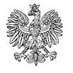 7 SZPITAL MARYNARKI WOJENNEJ Z PRZYCHODNIĄ      Samodzielny Publiczny Zakład Opieki Zdrowotnej    im. kontradmirała profesora Wiesława Łasińskiego               80-305 Gdańsk, ul. Polanki 117  		Gdańsk, dnia 25.05.2023 r.		INFORMACJA O OSZACOWANIU WARTOŚCI ZAMÓWIENIA PUBLICZNEGOw dostawach, usługach, robotach budowlanych zgodnie z art. 222 ust. 4 PzpPrzedmiot zamówienia:  DOSTAWA ŚRODKÓW DO DEZYNFEKCJIpostępowanie nr 267/2023/TPNazwa oraz adres Zamawiającego: 7 Szpital Marynarki Wojennej z Przychodnią Samodzielny Publiczny Zakład Opieki Zdrowotnej imienia kontradmirała profesora Wiesława Łasińskiego, 80 – 305 Gdańsk, ul. Polanki 117,tel.: 58 552 63 01, sekretariat@7szmw.pl , www.7szmw.pl.Nazwa i kod zamówienia według Wspólnego Słownika Zamówień (CPV): 33631600-8 Środki antyseptyczne i dezynfekcyjneTermin obowiązywania umowy: 27.06.2023 – 26.06.2024 (12 miesięcy)Zamawiający zamierza przeznaczyć w przedmiotowym postępowaniu kwotę brutto: 353 591,14 zł. w tym:                                                                                   kmdr dr n. med. Krzysztof SZABAT                                                                                Komendant                                                                                      7 Szpitala Marynarki Wojennej z Przychodnią                                                                                  Samodzielnego Publicznego Zakładu Opieki Zdrowotnej                                                                                   imienia kontradmirała profesora Wiesława Łasińskiego                                                                                  w Gdańskupakietywartość nettostawka VAT %wartość VATwartość brutto140 352,50R3 321,2043 673,70222 830,0081 826,4024 656,40361 010,00R4 997,8066 007,80464 076,7485 126,1469 202,88551 035,00R5 447,0556 482,05613 330,0081 066,4014 396,40723 643,1082 068,1825 711,28818 312,00234 211,7622 523,7694 110,008328,804 438,801010 029,00R846,8710 875,87112 965,008237,203 202,201211 500,008920,0012 420,00